Chris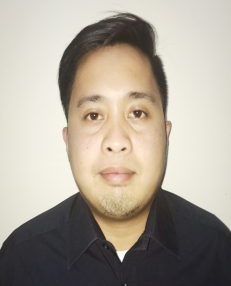 Chris.348548@2freemail.com OBJECTIVEFast and effective, I want to be part of your success by offering high motivation, responsibility, quality of work and keeping deadlines.Looking to join a company that offers long term career prospects.WORK EXPERIENCESHush Burger RestaurantWork/position: Kitchen assistant/baristaCompany address: Business Bay, Bay Avenue Mall,lakeside Dubai U.A.EFrom: November 6, 2016 to presentResponsibilities:Assist the preparation of foodassist in the preparation and serving of beverages to staff, clients and othersClean the kitchen area (floors, cookers etc). Wash and dry kitchen pots/utensils and ensure their proper storage. assist in ensuring a high level of health and safety, cleanliness and food hygiene and to ensurethat safe working practices are followed. To report any problems to the Cook in Charge or responsible Senior Officer. Assist in stock taking and storage of stock, including checking deliveriesAttending training courses as appropriate. carry out any other reasonable duties within the overall function of the job Prepare or serve hot or cold beverages, such as coffee, espresso drinks, blended coffees, or teas.Clean or sanitize work areas, utensils, or equipment.Clean service or seating areas.Check temperatures of freezers, refrigerators, or heating equipment to ensure proper functioning. Describe menu items to customers or suggest products that might appeal to them.Order, receive, or stock supplies or retail products.Provide customers with product details, such as coffee blend or preparation descriptions.PLDT HomeWork/position: Data encoderCompany address: Koronadal City, PhilippinesResponsibilities:Prepares source data for computer entry by compiling and sorting information; establishing entry priorities.Enters customer and account data by inputting alphabetic and numeric information on keyboard or optical scanner according to screen format.Maintains data entry requirements by following data program techniques and procedures.Verifies entered customer and account data by reviewing, correcting, deleting, or reentering data; combining data from both systems when account information is incompleteTests customer and account system changes and upgrades by inputting new data; reviewing output.Secures information by completing data base backups.Maintains operations by following policies and procedures; reporting needed changes.Maintains customer confidence and protects operations by keeping information confidential.Contributes to team effort by accomplishing related results as needed.Dolefil Agrarian Reform CooperativeWork/position: Admin AssistantCompany address: Cannery, Polomolok South Cotabato, PhilippinesResponsibilities:Provide general administrative and clerical support including mailing, scanning, faxing and copyingMaintain electronic and hard copy filingOpen, sort and distribute incoming correspondencePerform data entry and scan documentsPrepare and modify documents including correspondence, reports, drafts, memos and mailsOn-the-job traineeWork/position: HousekeepingCompany Name: Maxima Aquafun Canopy toursCompany address: Peñaplata, 8119 Samal, Davao, PhilippinesSKILLS AND INTEREST*Computer literate (MS Word,MS Excel and MS Powerpoint)*Good in oral and written communication*Accuracy and Attention to details.EDUCATIONTERTIARY		Bachelor of Science in Hotel and Restaurants Management 			Name of School : Mindanao Polytechnic College			Year Graduated : 2013-2014	SECONDARY					Name of School :Matutum View Baptist Academy Inc.			Year Graduated : 2006-2007PERSONAL SUMMARYA high motivated and dependable professional who isable to provide comprehensive support to subordinates and senior executives.Ambitious and looking forward to playing a key role in administrative functions.Adaptable to changing situations & flexible working overtime and willing to be relocated.